ФГБУ «ЦДРА» Минобороны РоссииМетодический отделСЦЕНАРИЙпроведения шахматного турнира, посвящённого  75-й годовщине Победы в Великой Отечественной войне«ШАХМАТЫ  В  СТРОЮ»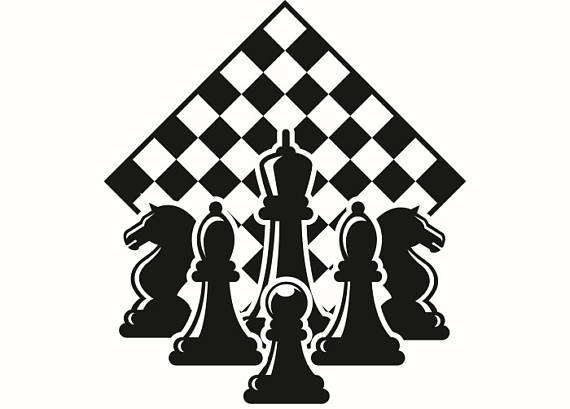 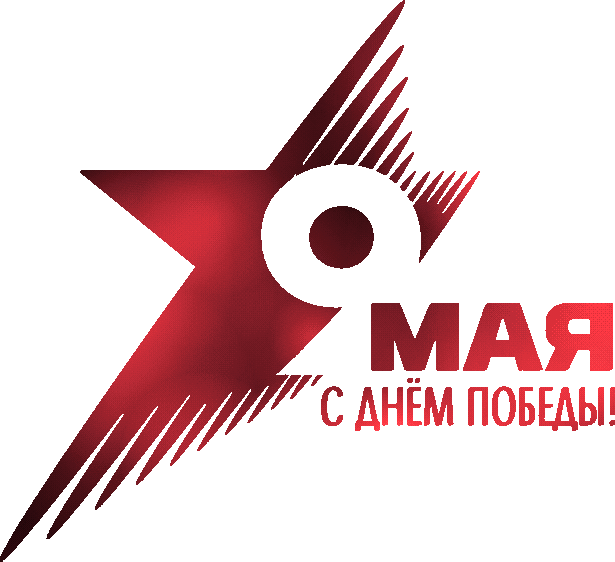 2020 годУчастники турнира: военнослужащие в/ч 00000 и в/ч 11111.  Цели и задачи:популяризация шахмат среди военнослужащих,развитие творческих и интеллектуальных способностей военнослужащих;воспитание воли к победе;развитие коммуникативных навыков.развитие памяти, внимания, воображения, логического мышления и умения ориентироваться на плоскости;выявление сильнейших игроков;активизация мышления военнослужащих за счет решения шахматных задач, повышение интереса к игре в шахматы;воспитание патриотических чувств, любви к Родине;знакомство с жизнью шахматистов в годы войны;Оборудование:мультимедийное оборудование (ноутбук с интернетом, видеопроектор, экран т.п.);презентация слайдов;оформление комнаты информирования и досуга: стенд с фотографиями (копии) шахматистов, историей шахмат и проведении шахматных чемпионатов во время Великой Отечественный войны; столы, шахматные доски, шахматные часы;протоколы;наградной материал.ХОД мероприятийЗав. клуба.  Слайд заставочный.Уважаемые гости и участники шахматного турнира.Мы рады приветствовать Вас на шахматном турнире, посвященном 75-й годовщине Победы в ВОВ. Военнослужащие такие-то расскажут нам о шахматистах (гроссмейстерах, мастерах и др.) военного времени и узнаем какую роль в это трудное время для страны играли шахматы.К началу Великой Отечественной войны (1941-1945) советская шахматная организация превратилась в одну из крупнейших в мире по числу квалифицированных шахматистов: в её рядах насчитывалось 7 гроссмейстеров и 50 мастеров Чтец 1. Слайд 1 22 июня 1941 года нашей стране объявлена война, а в Ростове-на-Дону по инерции доигрывались начатые партии на первенство страны. Поединки заканчивались быстро и бескровно.  Партнеры не просто пожимали руки после партии – они прощались.  Чтец 2. Слайд 2На фронт пошли и мастера, и первокатегорники, и первые советские гроссмейстеры Вячеслав Рагозин, Александр Котов, Александр Толуш, Ратмир Холмов…Чтец 1. Слайд 3Ноябрь 1941 года. Москва на осадном положении. В столице состоялся чемпионат города по шахматам. Он длился 42 дня, но в нем были сыграны все партии.  От участников требовалось большое мужество. Игра не раз прерывалась сигналами воздушной тревоги. Но не было случая, чтобы партии не состоялись. Ведь каждая из них была ударом по врагу, не огневым, но моральным. О течении турнира сообщало радио, писали газеты. Звание чемпиона завоевал мастер И. Мазель – лейтенант Красной Армии. На туры он попадал прямо с передовой, которая тогда проходила совсем неподалеку.Чтец 2.  Слайд 4                Московский турнирМосковской осенью холоднойТурнир объединяет нас.Столица Родины свободной,С тобой мы были в грозный час!Крепили дружно оборону, Копали насыпи и рвы.К победе воля непреклонна, -И враг бежал от стен Москвы.Теченье жизни неизменно,Что ей фашистская орда? -И в дни героики военнойТурнир проходит, как всегда.Участники чемпионата - Шестнадцать, все как на подбор,И Дуз, как дядька Черномор,Волненьем юности объятый.Попомните поэта слово,Победа будет за Смысловым,Ему поможет мастерство,И юность тоже за него...Нет Мазеля и Чистякова!Былое мастерство своеЗабыли для войны суровой,Сменили доску на ружье.Мы любим Родину и ценим, По зову первому страныМы шахматное поле сменимНа поле славы и войны.Чтец 1. Слайд 5Мир с затаенным дыханием следит за гигантским сражением на Волге. В такой обстановке с 4 ноября до 4 декабря в Октябрьском зале Дома союзов протекал очередной чемпионат столицы.  «В зале тишина. Многочисленные зрители – бойцы и командиры Красной Армии, рабочие, служащие, школьники с напряженным вниманием следят за игрой, шепотом обмениваются мнениями, предугадывают ход событий. Большой подъем чувствуется и у участников....вничью закончились только 26 партий из 120».Победу одержал В. Смыслов – самый молодой наш гроссмейстер.Чтец 3.  Слайд 6«Советский Союз в довоенное время являлся, бесспорно, первой страной в мире как по распространению шахматной игры, так и по количеству высококвалифицированных шахматистов. Поэтому естественно было стремление в трудных военных условиях сохранить в основном эти кадры шахматистов высокой квалификации, которые выявились в нашей стране в результате многолетней упорной работы. В понятие сохранения кадров входило также и поддержание их спортивной формы. С этой целью был организован ряд всесоюзных соревнований…»Тем не менее ведущим шахматистам (как и наиболее видным деятелям культуры и искусства) предоставили бронь, и они были эвакуированы в глубь страны.Чтец 4. Слайд 7 И все же «небоевые потери» среди мастеров оказались большими. «При эвакуации из осажденного Ленинграда, – пишет Авербах, – погиб под бомбежкой А.Ильин-Женевский, а в самом городе – В.Раузер. И.Рабинович, хотя и был вывезен из Ленинграда, но выжить уже не смог. В дни блокады погибли от голода А.Троицкий, Л.Куббель, И.Голубев, С.Вайнштейн. Из-за различных болезней, связанных с трудностями и тяготами военной жизни, умерли Н.Рюмин, И.Мазель, А.Рабинович».Весной 42-го удалось вывезти из Ленинграда Г.Лисицына, В.Чеховера и Г.Равинского, перевели в Свердловск с Ленинградского фронта лейтенанта В.Рагозина; через год был отозван оттуда же лейтенант А.Толуш. Пощадила война и старейших питерских мастеров Григория Левенфиша и Петра Романовского Чтец 3. Слайд 8 1943 год. Чемпионаты Москвы военных лет приобрели всесоюзное значение. В разные годы в них участвовали чемпион Украины И. Болеславский, ленинградцы Г. Равинский, Г. Лисицын (они пережили блокадную зиму 1941-1942 годов), В. Рагозин, А, Толуш, литовец В. Микенас.Особую значимость турниру – 43 (5 декабря 1943 года – 12 января 1944 года) придало выступление вне конкурса лидера советских шахмат М. Ботвинника. Он одержал блистательную победу, в стиле, в котором угадывался будущий чемпион мира. В. Смыслов был вторым.Чтец 4.  Слайд 9 1944 год.В Чемпионате Москвы, продолжавшемся с 10 декабря 1944 года по 10 января 1945 года, не было равных В. Смыслову.Самую высокую оценку игре гроссмейстера дал М. Ботвинник: «Чемпионат вновь показал, что Василий Смыслов – шахматист международного класса. Турнир он прошел без единого поражения и добился нового блестящего успеха». Чтец 5. Слайд 10Притягательная сила шахмат такова, что в них играли не только в спокойных зрительных залах, но и в блиндажах, на аэродромах, в землянках, на кораблях. Нужно было лишь выкроить свободные минуты. В период войны проводились турниры в Свердловске (Рагозин) и Куйбышеве (Болеславский); первенство Ленинграда. Его участники вспоминали, что было нелегко. Рев рвущихся снарядов, звон разбитых оконных стекол, но все же шахматисты играли с большим удовольствием. Газеты находили место для сообщений о результатах игр.Даже в Сталинграде – крепости на Волге, игру не забросили. Играли фигурками изрядно потрепанными фабричными и самодельными.И уже в 1943 году, еще до полного снятия блокады Ленинграда, был организован прием школьников в детский шахматный клуб. Для юных шахматистов и для бойцов на фронте, на Ленинградском промкомбинате был налажен выпуск простейших картонных шахмат.  (картонные кубики с разрисованными тушью шахматными фигурами).Чтец 6.  Слайд 11С 1942 года лучших шахматистов страны стали беречь как национальное культурное достояние. Не только в столице, но и в Свердловске, Куйбышеве, Иванове шли показательные выступления мастеров шахмат. Опытные шахматисты, работавшие в тылу, создали бригады для работы с раненными и выздоравливающими бойцами и командирами Красной Армии. Ведущие шахматисты выступали в госпиталях перед ранеными красноармейцами, читали лекции, организовывали турниры, давали сеансы одновременной игры. Простая в освоении настольная игра стала важным стимулятором в арсенале медиков. Шахматы увлекали, побуждали к жизни, будоражили эмоции.  Раненый больной говорил: «играя, я забываю о боли». Сохранились документы, в которых говорится, что только за год в центральном госпитале было проведено более 30 турниров, в которых 150 участников получили разряд. Там было проведено 60 занятий с разучиванием дебютов и более 100 сеансов одновременной игры. Единственная шахматная книга, вышедшая в военное время на дешевой тонкой бумаге – «Шахматы в госпитале».Чтец 7.  Слайд 12А в 1944 году колонный зал Дома Союзов принимал финалистов 13 Первенства страны.Самуил Яковлевич Маршак, приветствуя участников первого военного чемпионата, написал:Огнем прорвали мы в поляхРяды немецких линий.Был на Днепре объявлен шах,И будет мат в Берлине.Чтец 8.  Слайд 13Совпал тринадцатый турнирС эпохою такою,Когда следит в тревоге мирЗа шахматной доскою.Огромна пестрая доска.На ней гудят моторы,Живые движутся войскаИ танки, и линкоры.Плохой у Гитлера эндшпиль, -Он не минует мата.Ему за авантюрный стильГрозит сейчас расплата.Фигур немало отдал онВ своей атаке дерзкой.Потерян итальянский слой,Подбит и конь венгерский.Качает утлую ладью,Которой правят финны,И гибнут пешками в боюЗлосчастные румыны.Огнем прорвали мы в поляхРяды немецких линий.Был на Днепре объявлен шах,И будет мат в Берлине.                           С МаршакЧтец 6. Слайд 14Лагерь смерти Бухенвальд.В лагере смерти Бухенвальде подпольщики решили организовать в одном из бараков, где находилось более 500 русских военнопленных, сеанс одновременной игры. Втайне от эсэсовцев-охранников заключенные, работавшие в деревообделочных мастерских, изготовили десятки комплектов шахмат. Чтец 7. Слайд 151945 год. В мае 1945 года генерал армии Чуйков организовал в Германии уникальный шахматный матч между советскими и американскими группами войск. Играли на 10 досках. СССР победил со счетом 10:0. Генерал Чуйков был не единственным из командного состава, кто хорошо играл в шахматы. Хорошими шахматистами были – маршал Александр Василевский, маршал Рокосовский, легендарный летчик АС Александр ПокрышкинЧтец 8.  Слайд 16Через несколько недель после Победы лучшие представители советского шахматного искусства собрались на свой очередной смотр – XIV первенство СССР.Приветствуя участников XIV первенства комендант Москвы генерал-лейтенант К. Синилов, возглавлявший оргкомитет турнира, писал: «Москва радостно встречала мастеров шахматного искусства в грозные дни смертельной опасности 1941-42 годов. С еще большей радостью наша столица встречает участников Всесоюзного турнира в дни всенародного ликования, в исторические дни Победы над фашистской Германией».Зав. клуба. Слайд 17После войны во всех городах нашей страны стало традицией проводить шахматные турниры, посвященные Победе нашего народа в ВОВ.  В нашем городе также проходили районные шахматные турниры, посвященные Великой Победе. Как они проходили в ____ году нам расскажет участник этих турниров. Слово предоставляется нашему гостю –  ______________________________________.Слово гостя. Заставочный слайд.Зав. клуба.  Итак, продолжим прерванную традицию и проведем шахматный турнир, посвященный 75 годовщине Победы в ВОВ- Жеребьевка участников турнира.- Игра парами (по сетке).- Подведение итогов.- Награждение победителей.Заключение.  (минусовка песни «День Победы»)Чтец 1. - Мы – поколение, во имя которого отдали свои жизни миллионы наших дедов и прадедов! 
Чтец 2. - Мы – будущие защитники Отечества, помним о цене Великой Победы!Далее все исполняют песню «День Победы!»Если возникнет необходимость провести шахматный турнир с военнослужащими соседней (другой) воинской части можно воспользоваться интернет сайтом посвященном шахматам – Шахматы онлайн (https://chess-samara.ru/). Главная его функция – on-line игра в шахматы. Что это значит? Вы, находясь дома, на службе или в любом другом месте, где есть компьютер с подключением к сети Internet, можете без труда сыграть партии в шахматы с человеком, находящимся от Вас на любом расстоянии. Для этого не нужно абсолютно ничего, кроме веб-браузера с поддержкой cookie и вашего желания выиграть.Чтобы воспользоваться сервисом необходимо зайти на страницу сайта – Играть в шахматы с другом (https://chess-samara.ru/play/with_friend.html).Далее вам нужно:Выбрать контроль времени (обычно 5 мин/ход);Цвет фигур (белый или черный);Указать тип игры Классические шахматы;Представиться (Ваше имя);Отправить ссылку на игру Вашему другу по электронной почте, через социальную сеть или любым другим способом и начинайте играть!Игра в шахматы с другом на данном сайте абсолютно бесплатна и не требует регистрации.Подготовил: ведущий методист методического отделаФедосеев Андрей Николаевич    
Дата и место проведения: «___» 05.2020 г.,                                                    в/ч 00000